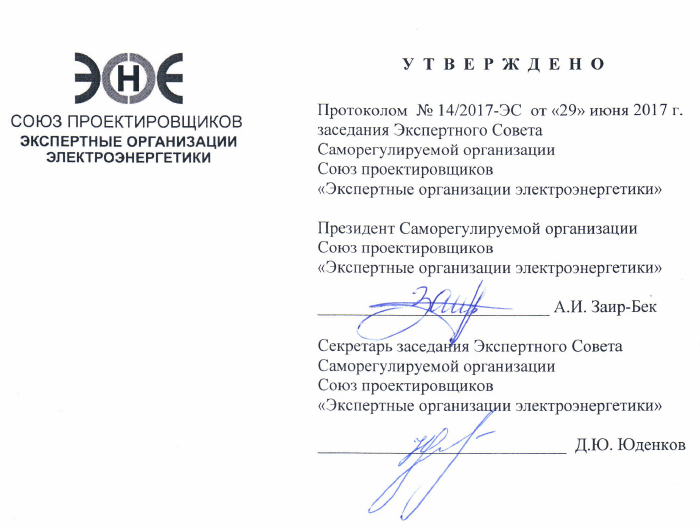 ПОЛОЖЕНИЕО СПЕЦИАЛИЗИРОВАННОМ ОРГАНЕ ПО РАССМОТРЕНИЮ ДЕЛ О ПРИМЕНЕНИИ В ОТНОШЕНИИ ЧЛЕНОВ САМОРЕГУЛИРУЕМОЙ ОРГАНИЗАЦИИ СОЮЗ ПРОЕКТИРОВЩИКОВ «ЭКСПЕРТНЫЕ ОРГАНИЗАЦИИ ЭЛЕКТРОЭНЕРГЕТИКИ»МЕР ДИСЦИПЛИНАРНОГО ВОЗДЕЙСТВИЯ (ДИСЦИПЛИНАРНЫЙ КОМИТЕТ)Санкт-Петербург2017Общие положенияНастоящее Положение о Дисциплинарном комитете (далее - Положение) саморегулируемой организации Союз проектировщиков «Экспертные организации электроэнергетики» (далее - Союз) разработано в соответствии с действующим законодательством Российской Федерации, Уставом Союза, Положением о системе мер дисциплинарного воздействия и порядке их применения, другими внутренними документами Союза. Положение определяет статус и основные задачи, состав и порядок формирования, полномочия и порядок работы Дисциплинарного комитета (далее - Комитет). Под дисциплинарной ответственностью члена Союза в настоящем Положении понимается обязанность члена Союза понести предусмотренные меры дисциплинарного воздействия за совершенное им дисциплинарное правонарушение. Под дисциплинарным правонарушением члена Союза в настоящем Положении понимается несоблюдение членами Союза требований действующего законодательства, технических регламентов и внутренних документов Союза.2. Статус Комитета Комитет является действующим специализированным органом Союза по рассмотрению дел о применении в отношении членов Союза, в случае нарушения ими требований действующего законодательства Российской Федерации о градостроительной деятельности, требований технических регламентов, требований стандартов, на процессы выполнения работ, по подготовке проектной документации, утвержденных Национальным объединением саморегулируемых организаций, условий членства, требований стандартов, правил предпринимательской или профессиональной деятельности, внутренних документов Союза, а также жалоб (заявлений) на действия членов Союза, мер дисциплинарного воздействия, предусмотренных Положением о мерах дисциплинарного воздействия, порядке и основания их применений, порядка рассмотрения дел. В случае признания Комитетом ответственности члена Союза за нарушение обязательных требований Комитет принимает решение о применении мер дисциплинарного воздействия, применение которых находится в компетенции Комитета в соответствии с Положением о системе мер дисциплинарного воздействия и порядке их применения, или направляет представление о необходимости принятия мер в уполномоченный орган Союза. Комитет осуществляет свои функции самостоятельно. Комитет подотчетен Экспертному Совету Союза. Комитет осуществляет свою деятельность в тесном взаимодействии с Контрольным комитетом Союза.Состав и порядок формирования Комитета Комитет формируется из представителей членов Союза и Дирекции Союза. Состав Комитета утверждается Экспертным Советом Союза. Срок полномочий членов Комитета ограничивается сроком полномочий Экспертного Совета Союза. Руководство деятельностью Комитета осуществляет Председатель. Председатель организует его работу и представляет Комитет в других органах Союза. По истечении полномочий Экспертного Совета Союза новый Экспертный Совет подтверждает прежний состав Комитета или формирует новый. Полномочия каждого члена Комитета могут быть пролонгированы неограниченное количество раз. Полномочия члена Комитета прекращаются досрочно: при прекращении членства в Союзе лица, представителем которого является данный член Комитета; при прекращении полномочий данного члена Комитета как представителя члена Союза; по решению Экспертного Совета Союза; но письменному заявлению члена Комитета. В случае прекращения полномочий кого-либо из членов Комитета, Экспертный Совет Союза при необходимости назначает нового члена Комитета на ближайшем заседании Экспертного Совета Союза. Текущее руководство Комитетом осуществляет Председатель Комитета, который организует его работу, ведет его заседания, обладает особым статусом при принятии решений Комитета в соответствии с пунктом 4.6 раздела 4 настоящего Положения. Для достижения целей и решения задач деятельности Комитета, координации его взаимодействия с другими органами Союза, руководитель Комитета (его заместитель) осуществляет следующие основные функции: руководит деятельностью Комитета; информирует органы и должностных лиц Союза о деятельности Комитета и принятых им решениях; запрашивает у членов, органов и должностных лиц Союза, третьих лиц информацию, необходимую для выполнения целей и задач Комитета; подписывает документы Комитета; обеспечивает взаимодействие членов Комитета между собой, а также с членами, должностными лицами и другими органами Союза; по запросу органов управления Союза, иных специализированных органов и структурных подразделений Союза представляет в установленном внутренними документами Союза порядке информацию и документы, относящиеся к компетенции Комитета; выполняет иные функции, предусмотренные внутренними документами Союза и направленные на обеспечение выполнения задач и функций Комитета, реализацию уставных целей и задач Союза.Организация работы и порядок принятия решений Комитета Работа Комитета осуществляется в форме заседаний. Заседание Комитета может быть созвано его Председателем или Директором Союза. Работа Комитета осуществляется в форме проведения открытых и закрытых заседаний. На открытых заседаниях вправе присутствовать лица, участвующие в деле, а также представители членов Союза. На закрытых заседаниях вправе присутствовать только члены Комитета, члены Контрольного комитета и сотрудники Дирекции Союза.4.4 Комитет правомочен принимать решения при условии присутствия на заседании более половины общего числа членов Комитета, а также выполнения всех иных процедурных норм в соответствии с настоящим Положением. При рассмотрении материалов по письменным жалобам (заявлениям) на действия (бездействие) членов Союза, на заседание Комитета должны быть приглашены лица, их направившие и член Союза, на действия (бездействие) которого подана жалоба (заявление).При неявке на заседание Комитета Союза лица, жалоба (заявление) которого послужила основанием для проведения контрольных мероприятий, а равно члена Союза извещенных о времени и месте проведения заседания, Комитет вправе рассмотреть дело в их отсутствие. Решения Комитета на его заседании принимаются простым большинством голосов. В случае равенства голосов принятым считается решение, за которое голосовал Председатель Комитета.По итогам заседания Комитета оформляется протокол, который подписывается присутствовавшим на заседании Председателем Комитета или его заместителем и секретарем Комитета.Решения Комитета Решения Комитета по вопросам его компетенции принимаются путем голосования в соответствии с пунктом 4.6. настоящего Положения. По результатам рассмотрения дела о нарушениях обязательных требований Комитетом принимается одно из следующих решений: о применении мер дисциплинарного воздействия; о необоснованности обращения или иных данных, составлявших основание для возбуждения дела (полностью или в определенной части); о представлении, направляемом в орган управления Союза или орган государственной власти; о необходимости дополнительной проверки или (и) дополнительного рассмотрения Комитетом дела о нарушении обязательных требований. Решение Комитета в соответствии с пунктом 5.2 настоящего Положения принимается, как правило, на том же заседании, па котором производилось рассмотрение дела, после удаления с заседания лиц, участвующих в деле, не входящих в состав Комитета. Допускается принятие указанных решений на отдельном заседании, проводимом в том же составе Комитета не позднее 10 (десяти) календарных дней после заседания, на котором производилось рассмотрение дела. В качестве смягчающих обстоятельств, при определении мер дисциплинарного воздействия, помимо указанных в Положении о мерах дисциплинарного воздействия и порядка их применения, может быть признан, в частности, факт первого в течение года нарушения (нарушения соответствующей категории). Данные обстоятельства должны быть указаны в решении Комитета. В качестве отягчающих обстоятельств, при определении мер дисциплинарного воздействия, помимо указанных в Положение о мерах дисциплинарного воздействия и порядка их применения, может быть признан, в частности, факт повторности нарушения (наличие нарушений других категорий) в течение года или иного срока. Данные обстоятельства должны быть указаны в решении Комитета. По истечении одного года с момента применения мер дисциплинарного взыскания, в виде предписания или предупреждения, при условии отсутствия в течение указанного периода новых нарушений и наложения новых взысканий в отношении члена Союза - данное взыскание считается автоматически снятым. Решение Комитета направляется в письменном виде лицам, участвующие в деле, в течение 2 (двух) рабочих дней со дня принятия такого решения заказным письмом или любым иным способом по усмотрению Директора Союза, позволяющим подтвердить факт направления решения, в том числе и посредством электронной или иной связи с использованием информационно-телекоммуникационной сети «Интернет». В случае установления Комитетом, в процессе рассмотрения дела о нарушениях обязательных требований факта ответственности члена Союза, за нарушения требований технических регламентов Комитет направляет представление об этом в федеральный орган исполнительной власти или орган исполнительной власти субъекта Российской Федерации, уполномоченный на осуществление государственного строительного надзора. Решения Комитета о применении к члену Союза мер дисциплинарного воздействия могут быть обжалованы членом Союза в соответствии с Положение о системе мер дисциплинарного воздействия и порядке их применения.6. Права и обязанности Комитета Комитет имеет право: пользоваться базой данных Союза; осуществлять рассмотрение материалов по письменным жалобам (заявлениям) на действия (бездействие) членов Союза, результатов плановых и внеплановых проверок деятельности членов Союза; запрашивать и получать у членов Союза информацию, документы и материалы, в объеме, необходимом для полного, всестороннего и объективного исследования всех обстоятельств, принятого к рассмотрению Комитетом дела, а также получать неограниченный доступ к вышеуказанным документам, за исключением информации, документов и материалов, составляющих коммерческую и иную охраняемую законом тайну. В случае получения необходимой дополнительной информации (документов) при исследовании всех обстоятельств, принятого к рассмотрению Комитетом дела, запрос такой информации (документов) осуществляется по распоряжению Исполнительного директора Союза.; Комитет обязан: возвращать по завершению проведения исследования всех обстоятельств, принятого к рассмотрению Комитетом дела оригиналы документов, полученные по запросу от членов Союза и третьих лиц. соблюдать законодательство Российской Федерации, Устав Союза и внутренние документы Союза. Члены Комитета и привлеченные эксперты, обеспечивают неразглашение (нераспространение) сведений, полученных в ходе исследования всех обстоятельств, принятого к рассмотрению Комитетом дела, за исключением части таких сведений, содержащихся в информации, доступ к которой Союз должен обеспечить в соответствии с требованиями действующего законодательства о саморегулируемых организациях, по обеспечению доступа к информации о Союзе.Комитет несет ответственность при осуществлении своих полномочий в соответствии с действующим законодательством.7. Заключительные положения Положение о Дисциплинарном Комитете принимается коллегиальным органом управления. Настоящее Положение вступает в силу с 1 июля 2017 года. Если в результате изменения законодательства Российской Федерации отдельные нормы настоящего Положения вступают в противоречие с такими изменениями, эти нормы утрачивают силу и до момента внесения изменений в настоящее Положение следует руководствоваться законодательством Российской Федерации в данной части.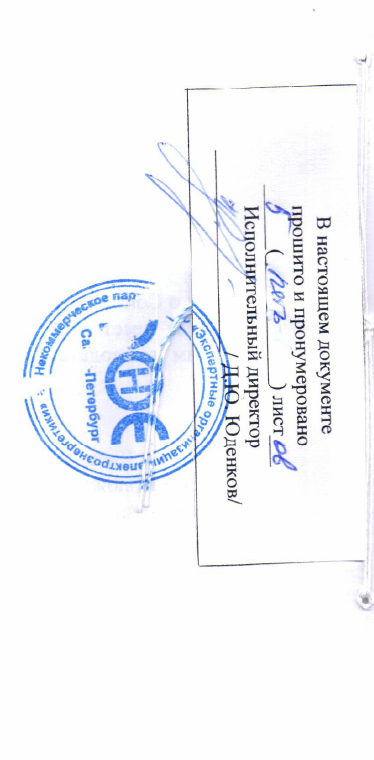 